 Pacific Forum on Women, Law and Development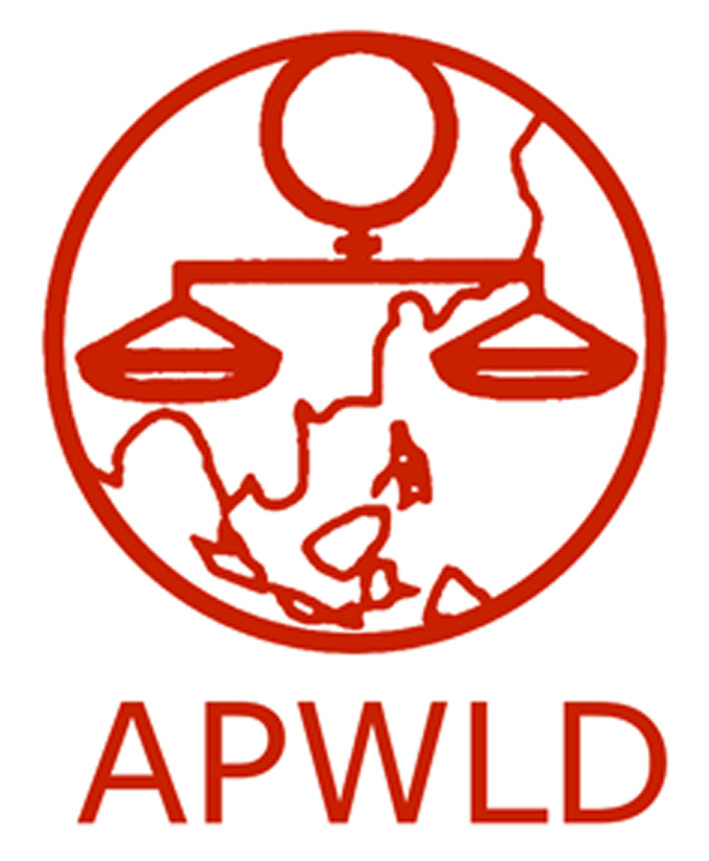 	NGO in consultative status with the Economic and Social Council of the United NationsInternship Application FormName:__________________________________________________________________Contact Information (Postal Address, Telephone/Fax number, E-mail address):________________________________________________________________________________________________________________________________________________________________________________________________________________________________________________________________________________________________Intended Period of Internship (list month & year):________________________________Educational Qualification:  (Institutional name and grade)________________________________________________________________________________________________________________________________________________________________________________________________________________________________________________________________________________________________Previous Internships: (List most recent internship first)Relevant Extra Curricular Activities/Work experience:________________________________________________________________________________________________________________________________________________________________________________________________________________________________________________________________________________________________________________________________________________________________________Describe your area(s) of interest in relation to APWLD programs.________________________________________________________________________________________________________________________________________________________________________________________________________________________________________________________________________________________________________________________________________________________________________________________________________________________________________________What skills can you offer APWLD?__________________________________________________________________________________________________________________________________________________________________________________________________________________________________________________________________________________________________________________________________________________________________________________________________________________________________________What do you hope to achieve from this exchange?
_________________________________________________________________________________________________________________________________________________________________________________________________________________________________________________________________________________________________________________________________________________________________________________________					_________________Signature of Applicant						Date:Thank you for taking the time to complete the form.  We will get back to you as soon as possible.Please send the completed form, your curriculum vitae and a letter of endorsement to: apwld@apwld.orgInternship siteDuration of internship (exact dates)Internship responsibilitiesInternship Supervisor1.2.3.4.